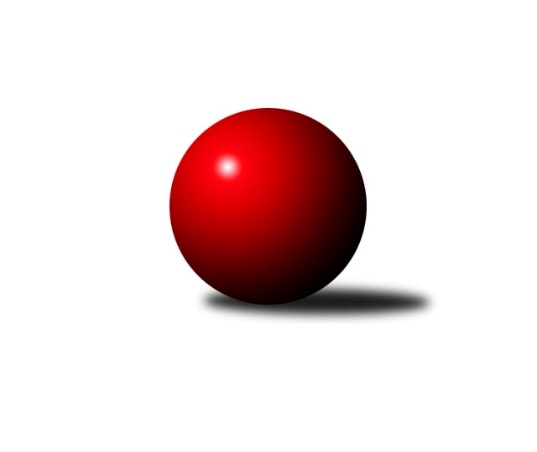 Č.11Ročník 2021/2022	27.1.2022Nejlepšího výkonu v tomto kole: 966 dosáhlo družstvo: HlavyVýsledky 11. kolaPřehled výsledků:Hlavy	- Velbloudi	8:2	966:847		25.1.Idiot star	- Hasbaby	0:0	0:0		25.1.SUPi 	- Prdelky	2:8	809:821		25.1.SDH Mutišov	- Expres	8:2	938:850		27.1.Godbowles	- PKT	4:6	906:900		27.1.Tabulka:	1.	PKT	10	9	0	1	76 : 24		949	18	2.	SDH Mutišov	10	8	0	2	76 : 24		906	16	3.	Godbowles	10	7	0	3	73 : 27		933	14	4.	Hasbaby	9	6	0	3	46 : 44		851	12	5.	Hlavy	10	5	0	5	53 : 47		871	10	6.	Prdelky	9	3	0	6	38 : 52		823	6	7.	Expres	10	3	0	7	32 : 68		887	6	8.	Velbloudi	10	2	0	8	28 : 72		814	4	9.	SUPi	10	1	0	9	18 : 82		742	2	10.	Idiot star	0	0	0	0	0 : 0		0	0Podrobné výsledky kola:	Hlavy	966	8:2	847	Velbloudi	  Harry	 	 97 	 112 		209 	0:2	 219 		111 	 108		  Hana	  Lucka	 	 129 	 124 		253 	2:0	 244 		113 	 131		  Kája	  Naďa	 	 121 	 117 		238 	2:0	 178 		86 	 92		  Johanka	  Jirka	 	 133 	 133 		266 	2:0	 206 		104 	 102		  PájaNejlepší výkon utkání: 266 -   Jirka	Idiot star	0	0:0	0	Hasbaby	SUPi 	809	2:8	821	Prdelky	  Andy	 	 80 	 90 		170 	0:2	 200 		96 	 104		  Janča	  Lída	 	 98 	 93 		191 	0:2	 252 		119 	 133		  Míla Ž	  Radek	 	 123 	 133 		256 	2:0	 152 		94 	 58		  Míla	  Petr	 	 101 	 91 		192 	0:2	 217 		107 	 110		  VendaNejlepší výkon utkání: 256 -   Radek	SDH Mutišov	938	8:2	850	Expres	  Tonda	 	 125 	 105 		230 	2:0	 215 		100 	 115		  Jarda	  Luďan	 	 128 	 116 		244 	2:0	 199 		94 	 105		  Věra	  Hanča	 	 102 	 101 		203 	0:2	 211 		101 	 110		  Dáša	  Roman	 	 127 	 134 		261 	2:0	 225 		109 	 116		  JirkaNejlepší výkon utkání: 261 -   Roman	Godbowles	906	4:6	900	PKT	  P.B.	 	 115 	 107 		222 	0:2	 223 		118 	 105		  Lukáš	  Wetty	 	 109 	 103 		212 	0:2	 231 		112 	 119		  Láďa	  Koule	 	 143 	 104 		247 	2:0	 179 		96 	 83		  Lukáš P.	  Kabík	 	 113 	 112 		225 	0:2	 267 		146 	 121		  MatyášNejlepší výkon utkání: 267 -   MatyášPořadí jednotlivců:	jméno hráče	družstvo	celkem	plné	dorážka	chyby	poměr kuž.	Maximum	1.	  Matyáš 	PKT	255.80	178.7	77.1	4.3	2/2	(267)	2.	  Roman 	SDH Mutišov	254.90	174.6	80.4	3.1	2/2	(266)	3.	  Libor 	PKT	254.38	175.0	79.4	5.4	2/2	(263)	4.	  P.B. 	Godbowles	249.95	169.2	80.8	3.3	2/2	(269)	5.	  Kubi 	Godbowles	242.88	164.8	78.1	4.4	2/2	(269)	6.	  Lukáš 	PKT	242.00	169.4	72.6	5.8	2/2	(267)	7.	  Radek 	Expres	241.75	168.3	73.5	5.2	2/2	(265)	8.	  Láďa 	PKT	236.00	166.5	69.5	8.0	2/2	(241)	9.	  Huji 	Hasbaby	234.25	169.8	64.5	6.1	2/2	(255)	10.	  Jirka 	Hlavy	233.88	166.6	67.3	6.4	2/2	(273)	11.	  Karel 	Hlavy	231.33	155.4	75.9	4.2	2/2	(236)	12.	  Koule 	Godbowles	231.25	163.8	67.4	6.7	2/2	(247)	13.	  Míra 	Expres	230.50	165.5	65.0	7.5	2/2	(245)	14.	  Jarda 	Expres	229.17	161.7	67.5	6.7	2/2	(248)	15.	  Míla Ž 	Prdelky	229.13	166.8	62.4	5.9	2/2	(252)	16.	  Hanča 	SDH Mutišov	227.83	161.7	66.2	7.6	2/2	(252)	17.	  David 	PKT	227.83	162.5	65.3	5.3	2/2	(257)	18.	  Wetty 	Godbowles	227.75	161.3	66.5	8.1	2/2	(247)	19.	  Pája 	Velbloudi	222.75	159.3	63.5	7.6	2/2	(258)	20.	  Švíca 	Hasbaby	221.33	161.8	59.5	8.4	2/2	(237)	21.	  Áďa 	Prdelky	221.25	158.6	62.6	8.6	2/2	(246)	22.	  Kája 	Velbloudi	220.92	161.0	59.9	7.6	2/2	(244)	23.	  Stašín 	SDH Mutišov	220.08	159.1	61.0	7.8	2/2	(232)	24.	  Dáša 	Expres	218.85	159.1	59.8	8.1	2/2	(239)	25.	  Lukáš P. 	PKT	218.75	157.5	61.3	8.5	2/2	(249)	26.	  Kiki 	SUPi 	218.50	158.0	60.5	9.8	2/2	(228)	27.	  Hani 	Hasbaby	218.13	156.8	61.4	8.4	2/2	(241)	28.	  Tonda 	SDH Mutišov	216.75	154.4	62.3	7.4	2/2	(231)	29.	  Naďa 	Hlavy	216.21	162.3	53.9	11.3	2/2	(241)	30.	  Luďan 	SDH Mutišov	215.70	153.0	62.7	6.3	2/2	(244)	31.	  Richard 	Hlavy	214.15	150.4	63.8	10.0	2/2	(223)	32.	  Jitka 	Prdelky	213.00	151.4	61.6	9.0	2/2	(241)	33.	  Lucka 	Hlavy	211.50	157.8	53.8	10.9	2/2	(253)	34.	  Martíčka 	Godbowles	211.38	152.8	58.6	8.8	2/2	(229)	35.	  Venda 	Prdelky	206.83	145.8	61.1	8.3	2/2	(226)	36.	  Hermí 	SUPi 	204.33	151.7	52.7	9.2	2/2	(243)	37.	  Ája 	Hasbaby	202.50	144.6	57.9	11.1	2/2	(227)	38.	  Honza 	Velbloudi	199.75	150.0	49.8	12.5	2/2	(212)	39.	  Janča 	Prdelky	199.00	141.0	58.0	9.5	2/2	(216)	40.	  Tržba 	Hlavy	198.75	146.3	52.5	9.8	2/2	(203)	41.	  Hana 	Velbloudi	196.83	150.3	46.5	12.5	2/2	(219)	42.	  Johanka 	Velbloudi	195.25	142.0	53.3	10.1	2/2	(221)	43.	  Dejna 	Hasbaby	192.46	141.0	51.5	10.5	2/2	(206)	44.	  Věra 	Expres	191.89	149.8	42.1	11.5	2/2	(205)	45.	  Lída 	SUPi 	187.30	130.9	56.4	9.2	2/2	(213)	46.	  Míla 	Prdelky	176.95	128.5	48.5	11.7	2/2	(210)	47.	  Adela  	Velbloudi	162.17	120.5	41.7	15.5	2/2	(173)	48.	  Lenča 	SUPi 	142.38	104.8	37.6	18.5	2/2	(158)	49.	  Jana 	SUPi 	123.50	91.0	32.5	21.3	2/2	(153)		  Vojta 	Godbowles	267.00	174.0	93.0	7.0	1/2	(267)		  Jonáš 	PKT	240.00	161.7	78.3	6.0	1/2	(253)		  Broňa 	PKT	226.00	166.0	60.0	11.0	1/2	(226)		  Kabík 	Godbowles	220.67	158.3	62.3	9.7	1/2	(236)		  Kuba 	Hasbaby	216.00	146.0	70.0	6.0	1/2	(216)		  Standa 	PKT	213.00	157.0	56.0	14.0	1/2	(213)		  Harry 	Hlavy	212.00	151.5	60.5	7.0	1/2	(215)		  Monča 	Godbowles	207.50	151.0	56.5	7.5	1/2	(213)		  Petr 	SDH Mutišov	197.33	143.3	54.0	11.8	1/2	(232)		  Andy 	SUPi 	165.40	122.8	42.6	14.2	1/2	(173)		  Jolča 	Hlavy	164.00	125.0	39.0	15.0	1/2	(164)Program dalšího kola:12. kolo1.2.2022	út	18:00	Expres- Godbowles	1.2.2022	út	18:00	PKT- Hlavy	1.2.2022	út	20:15	Hasbaby- SUPi 	3.2.2022	čt	18:00	Velbloudi- Idiot star	Nejlepší pětka 11.kolaNejlepší pětka 11.kolaNejlepší pětka 11.kolaNejlepší pětka 11.kolaPočetJménoNázev týmuVýkon4x  MatyášPKT2677x  JirkaHlavy2666x  RomanSDH Mutišov26111x  RadekSUPi 2561x  LuckaHlavy253